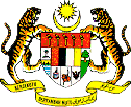 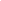 MAKLUMAT PEGAWAI PEMOHON:
 Nama :                                                                   Tarikh & Masa :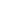 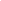  Unit :                                                                      Peralatan / Perisian Komputer :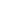 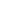                                                                                 Cth: Mesin Pencetak Keterangan: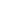 TINDAKAN UNIT TEKNIKAL : Tarikh & Masa :                                                 Pegawai Yang Bertangungjawab :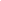 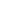  Status :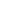 PENGESAHAN PEGAWAI PEMOHON:  Disahkan bahawa bantuan teknikal seperti di atas telah dilaksanakan.

  Tandatangan	:                                                       Catatan :   Nama           	:                                                       
  Tarikh           	:                                                       